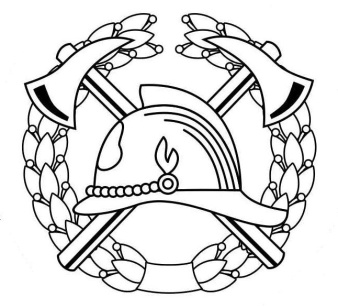 ЧТО НЕОБХОДИМО ПОМНИТЬ,ЧТОБЫ УБЕРЕЧЬ СЕБЯ И СВОЕ ЖИЛЬЕ ОТ ПОЖАРА <= Территорию вокруг дома содержите в чистоте, не сжигайте мусор, не высыпайте горящие угли и золу около строений.<= Чердачные помещения не захламляйте старыми вещами.<= Не пользуйтесь открытым пламенем для освещения в темных помещениях, имейте фонарь.<= Не курите в постели, особенно в нетрезвом состоянии.<= Монтаж и ремонт электропроводки доверяйте только специалистам.<= Не используйте неисправные или самодельные электроприборы.<= Не оставляйте без присмотра включенные электроприборы.<= Уходя, выключайте телевизор из розетки.<= Для защиты электросети от перегрузки применяйте автоматические предохранители в электросчетчике.<= Перед началом отопительного сезона очищайте дымоходы и печи от сажи.<= Печь и дымовую трубу побелите, чтобы обнаружить трещины и другие повреждения.<= Не разжигайте печь бензином, керосином и другими легковоспламеняющимися жидкостями.<= Не оставляйте топящуюся печь без присмотра.<= Если вы пользуетесь газобаллонными установками емкостью более 12 литров, то их необходимо установить в несгораемом ящике у наружной стены дома.<= При подключении редуктора к газовому баллону убедитесь в отсутствии утечки газа. При запахе газа вызовите «газовую службу» по телефону «04».<= Не сушите вещи вблизи пламени газовой плиты.<= Не оставляйте включенные газовые плиты без присмотра.<= Не разжигайте костров вблизи строений, не оставляйте их без присмотра.<= Не оставляйте малолетних детей без присмотра.ПРИ ВОЗНИКНОВЕНИ ПОЖАРА:- немедленно сообщите в службу спасения по телефону «01», с мобильной связи «112» или «101», укажите точный адрес места пожара, объясните, что именно горит; назовите фамилию, имя, телефон.- не открывайте окна и двери, так как поток воздуха только усилит горение.- дым при горении скапливается в верхней части помещения, поэтому, покидая горящее помещение, выходите гусиным шагом, закройте рот и нос тканью и двигайтесь к выходу вдоль стен, чтобы не потерять направление.Отдел надзорной деятельности и профилактической работыпо Каслинскому и Кунашакскому районам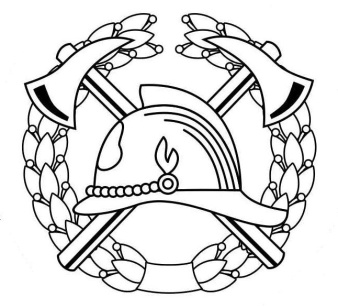 ЧТО НЕОБХОДИМО ПОМНИТЬ,ЧТОБЫ УБЕРЕЧЬ СЕБЯ И СВОЕ ЖИЛЬЕ ОТ ПОЖАРА <= Территорию вокруг дома содержите в чистоте, не сжигайте мусор, не высыпайте горящие угли и золу около строений.<= Чердачные помещения не захламляйте старыми вещами.<= Не пользуйтесь открытым пламенем для освещения в темных помещениях, имейте фонарь.<= Не курите в постели, особенно в нетрезвом состоянии.<= Монтаж и ремонт электропроводки доверяйте только специалистам.<= Не используйте неисправные или самодельные электроприборы.<= Не оставляйте без присмотра включенные электроприборы.<= Уходя, выключайте телевизор из розетки.<= Для защиты электросети от перегрузки применяйте автоматические предохранители в электросчетчике.<= Перед началом отопительного сезона очищайте дымоходы и печи от сажи.<= Печь и дымовую трубу побелите, чтобы обнаружить трещины и другие повреждения.<= Не разжигайте печь бензином, керосином и другими легковоспламеняющимися жидкостями.<= Не оставляйте топящуюся печь без присмотра.<= Если вы пользуетесь газобаллонными установками емкостью более 12 литров, то их необходимо установить в несгораемом ящике у наружной стены дома.<= При подключении редуктора к газовому баллону убедитесь в отсутствии утечки газа. При запахе газа вызовите «газовую службу» по телефону «04».<= Не сушите вещи вблизи пламени газовой плиты.<= Не оставляйте включенные газовые плиты без присмотра.<= Не разжигайте костров вблизи строений, не оставляйте их без присмотра.<= Не оставляйте малолетних детей без присмотра.ПРИ ВОЗНИКНОВЕНИ ПОЖАРА:- немедленно сообщите в службу спасения по телефону «01», с мобильной связи «112» или «101», укажите точный адрес места пожара, объясните, что именно горит; назовите фамилию, имя, телефон.- не открывайте окна и двери, так как поток воздуха только усилит горение.- дым при горении скапливается в верхней части помещения, поэтому, покидая горящее помещение, выходите гусиным шагом, закройте рот и нос тканью и двигайтесь к выходу вдоль стен, чтобы не потерять направление.Отдел надзорной деятельности и профилактической работыпо Каслинскому и Кунашакскому районам